PUBLIC NOTICEfor theNEVADA CEMETERY DISTRICTof theJanuary 2024_Finance Committee Meetingfor theBOARD OF TRUSTEESonThursday February 1st, 2024, 11:00 AMat theDistrict Office10523 Willow Valley RdNevada City, CA 95959--------------------------------------------------------------------------------------------------------------------- AGENDA
Please note the time and meeting location above.Board call to order:  Trustee CassellaTrustee HurstGeneral Manager LoveFinance Committee: The Committee will review financial reports and provide direction as necessary.Adjournment:  ATTEST: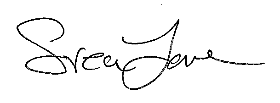 Svea Love, General Manager	 January 29th, 2024THIS AGENDA WAS POSTED January 29th, 2024ON THE NEVADA CEMETERY DISTRICT WEBSITEAT THE NEVADA CEMETERY DISTRICT OFFICE BULLETIN BOARDAT THE ROOD GOVERNMENT CENTER, MAIN LOBBY BULLETIN BOARD 